Publicado en   el 26/02/2015 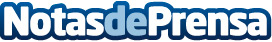 Abierta la convocatoria de Microproyectos de Cooperación 2015Datos de contacto:Nota de prensa publicada en: https://www.notasdeprensa.es/abierta-la-convocatoria-de-microproyectos-de Categorias: Solidaridad y cooperación http://www.notasdeprensa.es